
Конспект занятия по развитию речи  в подготовительной группе с использованием графических схем. Тема: Пересказ рассказа «Купание медвежат» (по В. Бианки.)
Цель: Обучение связному последовательному пересказу текста с наглядной опорой в виде графических схем, отображающих последовательность событий.
Задачи:
1.Учить целостно и эмоционально воспринимать произведение с природоведческим
содержанием.
2.Развивать способность к наглядному моделированию.
3.Учить составлять простые предложения самостоятельно, опираясь на схемы.
4.Формировать связную речь, зрительную память, мышление, координацию движений,
мелкую моторику рук.
Интеграция областей: чтение художественной литературы, познание, коммуникация, художественное творчество.
Методические приемы: организационный момент, сюрпризный момент, рассматривание картинок, чтение произведения, беседа, пересказ, элементы драматизации.
Оборудование: доска, воздушный шарик, волшебная коробка, картинки с изображением медведицы и медвежат, игрушечный медвежонок, настольный театр (медведь,2 медвежонка, озеро, елочки) ,графические схемы.
Предварительная работа: Рассматривание картинок и изображением медведей, беседа о медведях, чтение сказок, стихов о медведях.
Активизация словаря: медведица, медвежонок, шлепок, шиворот, окунать, догнала, надавала, окунать, испугался.
Ход  занятия:
1.Организационный момент:
«Друг на друга посмотрели, крепко за руки взялись.
Влево - вправо повернулись, и друг другу улыбнулись» (садятся на стульчики)
2.Сюрпризный момент: Ребята, посмотрите какая большая красивая книга. Давайте откроем ее и посмотрим, что в ней. - Не открывается, наверно надо сказать волшебные слова. Кто из вас знает волшебные слова?
3.Речевая разминка (дети говорят волшебные слова - пожалуйста, ахалай - махалай, абракадабра и др.) книжка открывается. - Ребята, здесь картинки. Хотите узнать, кто на них изображен? - Тогда попробуйте отгадать: «Живут эти звери в лесу. Они большие и сильные. Зимой они спят.
Зовут их еще сластенами, потому что они очень любят мед» - Догадались, что за звери? (медведи) - Давайте, проверим правильно это или нет? (достаю картинки медведицы и медвежат) - Правильно. Давайте вместе скажем это медведица (показываю) Это медвежата, (показываю) - Слова проговариваются.
4.Чтение рассказа
«Наш знакомый охотник шёл берегом лесной реки и вдруг услышал громкий треск сучьев. Он испугался и влез на дерево.Из чащи вышли на берег большая бурая медведица и с ней два весёлых медвежонка. Медведица схватила одного медвежонка зубами за шиворот и давай окунать в речку.Медвежонок визжал и барахтался, но мать не выпускала его, пока хорошенько не выполоскала в воде.Другой медвежонок испугался холодной ванны и пустился удирать в лес.Мать догнала его, надавала шлепков, а потом — в воду, как первого.Очутившись снова на земле, оба медвежонка остались очень довольны купанием: день был знойный, и им было очень жарко в густых лохматых шубках. Вода хорошо освежила их. После купания медведи опять скрылись в лесу, а охотник слез с дерева и пошёл домой. 
5.Словарная работа:
-Ребята, вы знаете, что значит «взять за шиворот? (значить взять за воротник)
-Давайте, кто-то из вас будет медведицей, а это ее медвежонок .(даю игрушечного медвежонка)
-Покажи, как ты возьмешь медвежонка за шиворот? (ребенок показывает)
-Ребята , что сделала Света?(взяла медвежонка за шиворот)
-Покажи, как медведица «надавала шлепков» (ребенок показывает )
-Как медведица окунала медвежонка? (ребенок показывает) - Давайте вместе покажем, как она окунала медвежат.
6.Беседа по содержанию (учить отвечать полным предложением) - Кто вышел из леса? (Из леса вышла большая медведица и два веселых медвежонка.) - Как медведица схватила медвежонка? (Медведица схватила медвежонка зубами за шиворот.) - Что сделала медведица с медвежонком? (Медведица окунула медвежонка в речку.) - Что сделал другой медвежонок? (Другой медвежонок испугался и убежал в лес.) - Чего надавала мама - медведица медвежонку? (Надавала медвежонку шлепков.) - Остались ли медвежата довольны купанием? (Медвежата остались довольны купанием.)
7.Физкультминутка: «Медведь-привереда. «Крибли-крабли-бумс превращаю вас в медведей.
«Ходит по лесу медведь (ходят по группе)
Хочет сесть и посидеть (рука ко лбу, высматривает место)
Где такое место есть? (развести руки в стороны)
Чтобы мог медведь присесть.
То высок пенек! (показать высоту)
То торчит сучок! (жест. О, кэй)
То мокрый мох! (развести руки перед собой)
То мох пересох! (сжимать кулачки)
ОХ!!! (вытереть пот со лба.)
То низкий пень!(нагнуться показать рукой)
То густая тень (ладошки растопырены, руки к голове )
То узкий ров (руки параллельно перед собой)
То гнездо муравьев (полукруг перед собой)
То кричит сорока (прыжки вправо-влево)
То колючки сбоку (руки на пояс, пальцы рук растопырены
То кустарники (присесть ,руки с растопыренными пальцами в стороны)
То речка (волнообразные движения руками)
Нет свободного местечка (качать головой)
Это сказка о медведе, о медведе-привереде.»
8.Настольный театр:
-Ребята ,в волшебной книге еще что то есть, Посмотрите - Медведица, два медвежонка, речка, лес.
Давайте мы с вами попробуем сыграть, как медведица купала медвежат. (Воспитатель рассказывает текст, дети обыгрывают.)
9.Повторное чтение рассказа: - Я вам расскажу еще раз рассказ, а помогут мне в этом схемы. (Рассказываю, выставляю схемы)
10.Пересказ рассказа по графическим схемам: (индивидуально или по цепочке всеми детьми)
11.Итог занятия: С каким рассказом мы сегодня познакомились? (С рассказом «Купание медвежат») - Кто его написал? (Его написал Виталий Бианки.) - А что мы еще делали на занятии? (показывали настольный театр, рассказывали по схемам.) - Ребята, вы сегодня молодцы. А в волшебной книжке вам угощенье.














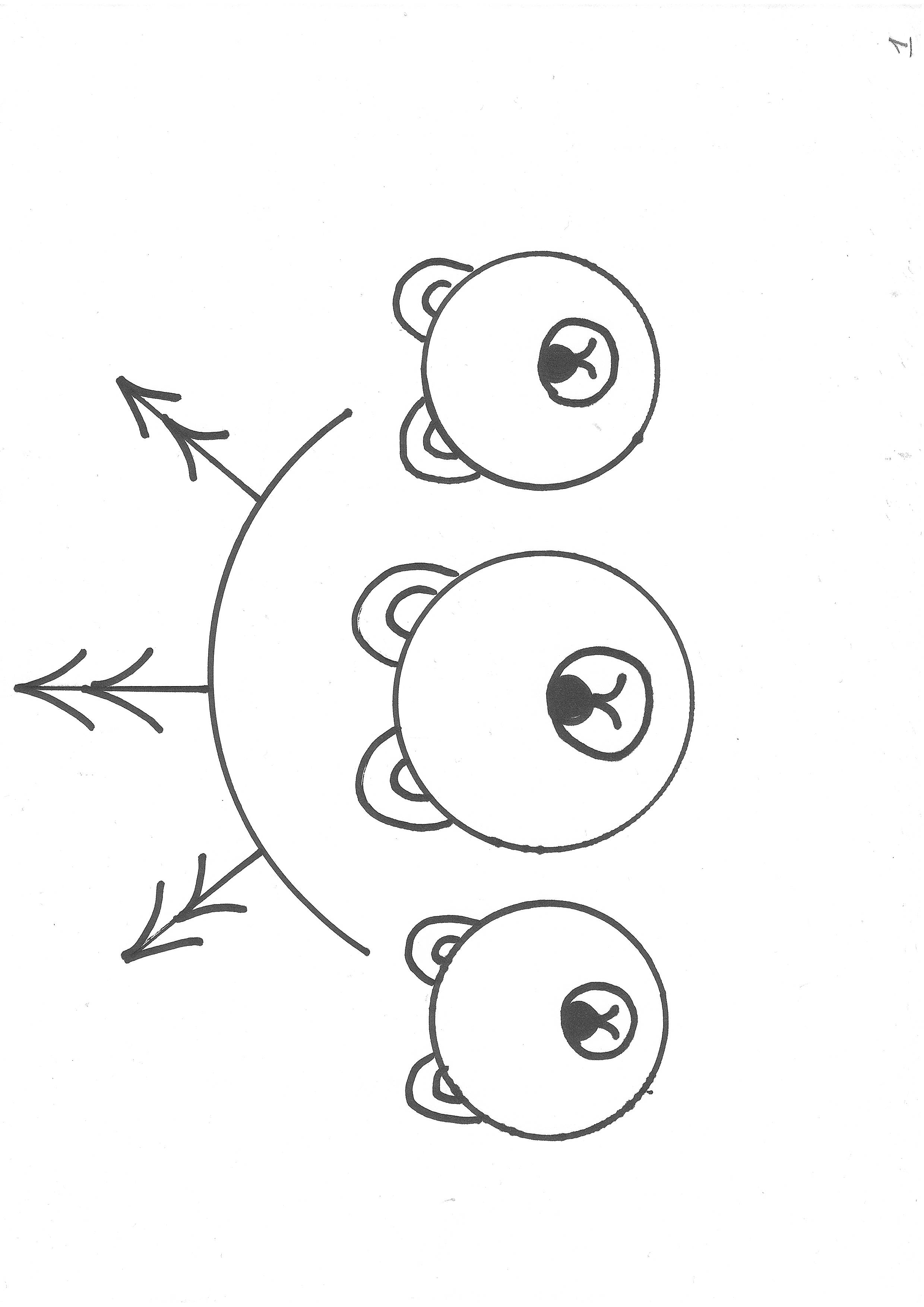 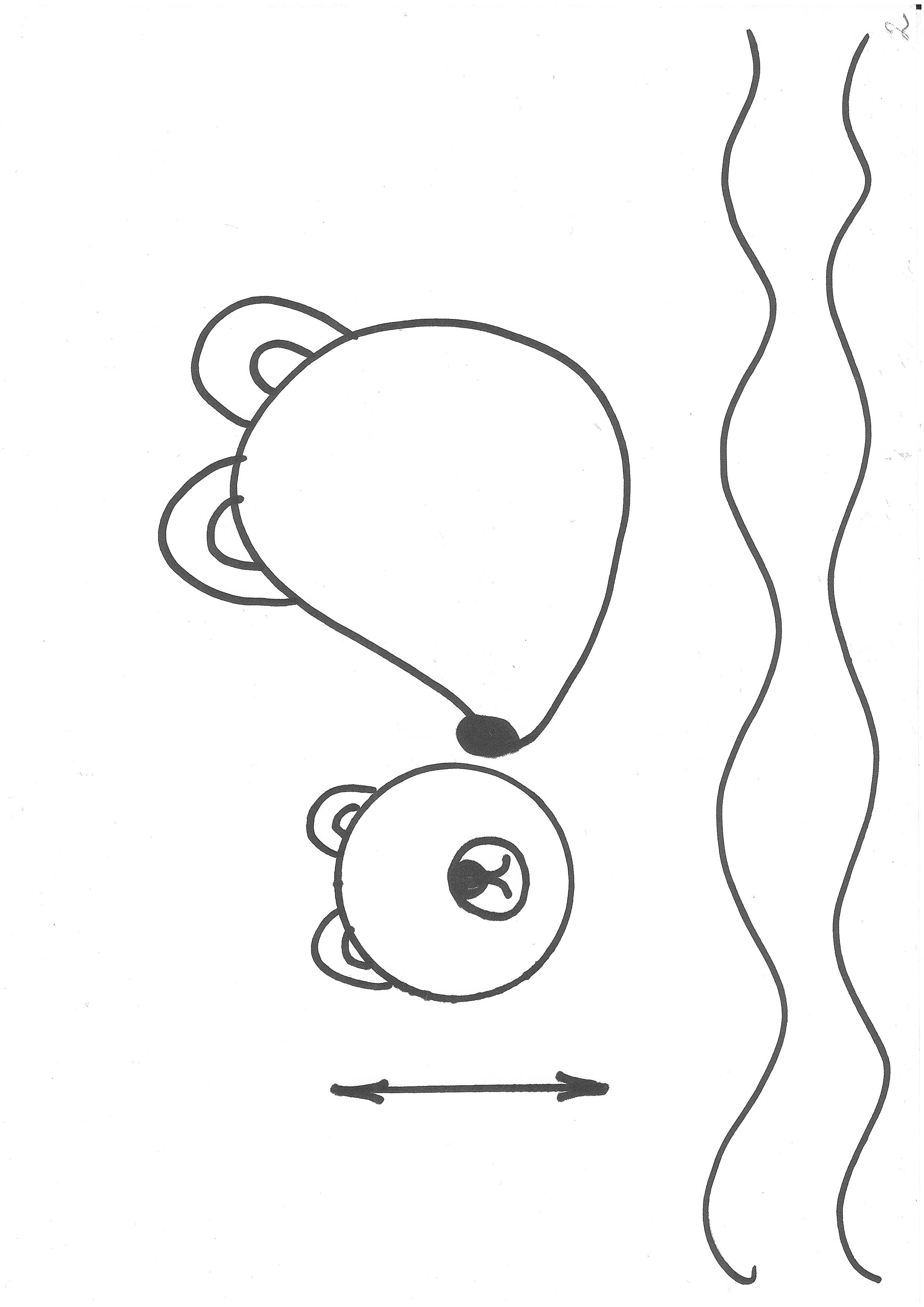 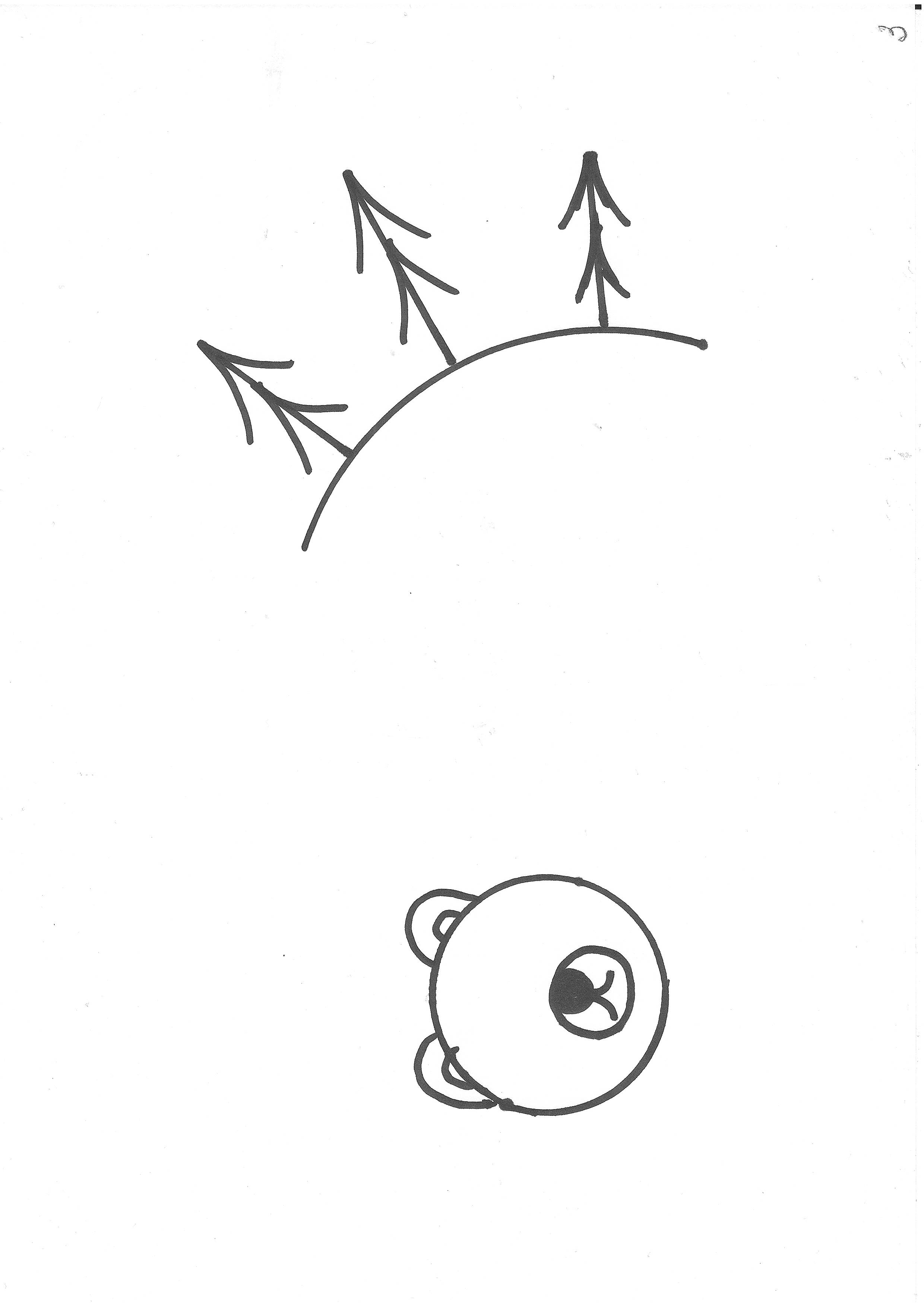 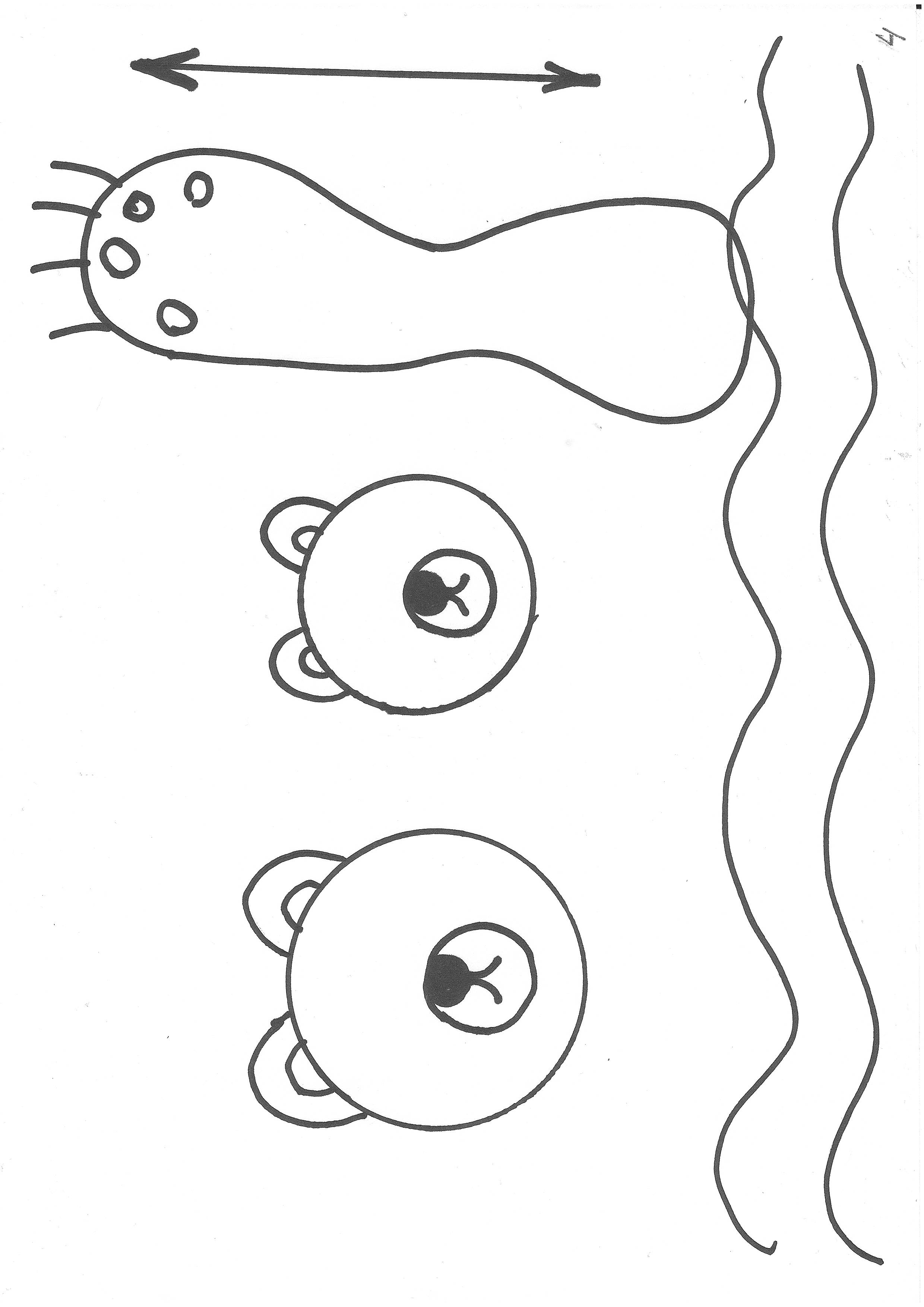 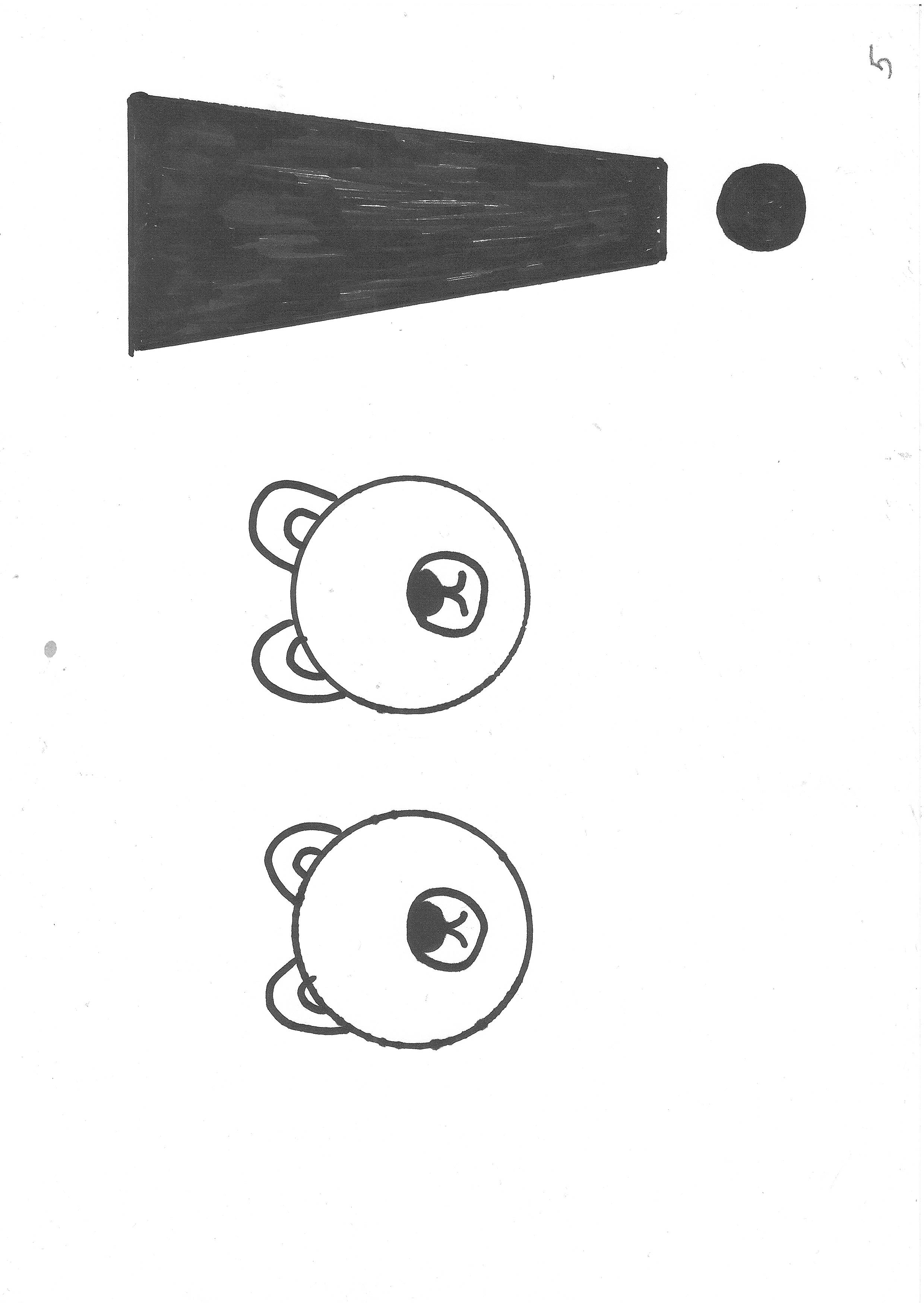 